Приложение 4СоединиСоедини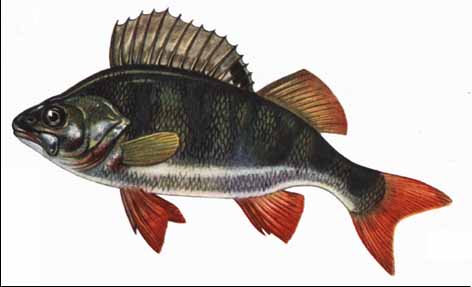 Жаберная крышкаПлавникиГоловаХвостТуловище